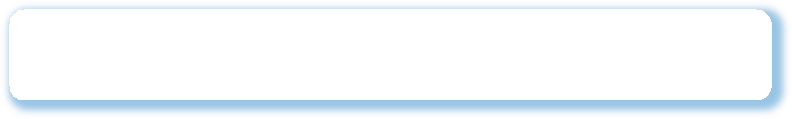 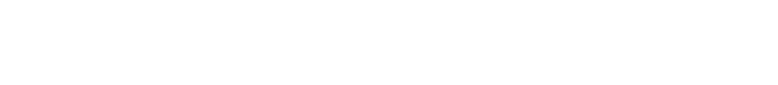 The future continuous (Tƣơng lai tiếp diễn)- We use the future continuous tense for an action in progress at a definite point of time in the future.Ex:	- At this time next week, we will be studying Unit 11.This time next month, I will be sitting on the beach.I will be waiting for you when you come out.At 12 o’clock next Saturday, I’ll be fishing with my grandson.This time next Sunday, I’ll be skiing with my friends.The future simple passive (Bị động tƣơng lai đơn)Ex:	- We will use low energy light bulbs.→ Low energy light bulbs will be used.People will use the sun’s energy to heat water.→ The sun’s energy will be used to heat water.Another renewable source will replace coal.→ Coal will be replaced by another renewable source.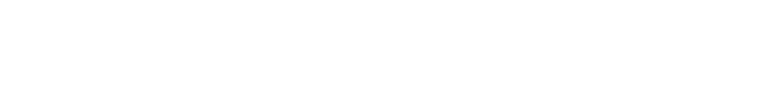 PHONETICSPut the words in the table in the correct column according to their stress pattern.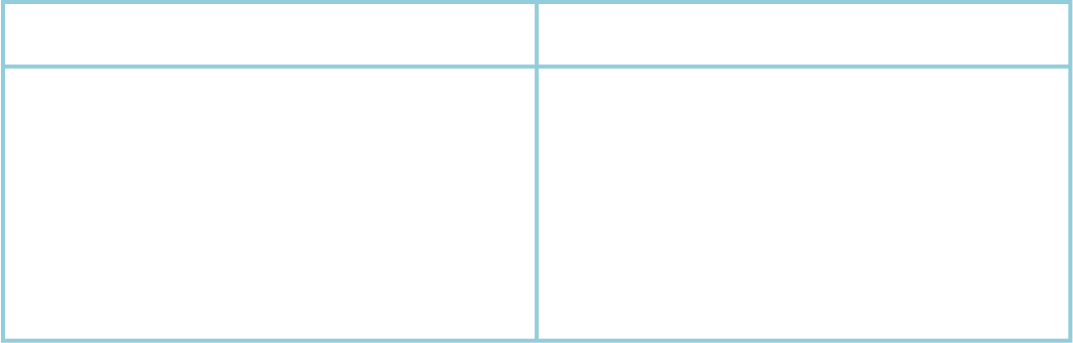 Choose a word in each line that has different stress pattern.Find the word which has a different sound in the underlined part.A. hydroelectric	B. environment	C. solar	D. biogasA. pleasure	B. feed	C. heat	D. meatA. plentiful	B. electric	C. renewable	D. energyA. few	B. knew	C. new	D. sewA. nuclear	B. truck	C. abundant	D. dumpVOCABULARY AND GRAMMARChoose the best one (A, B, C or D) to complete the sentence or replace the underlined word.At this time next week we 	to work to support the air pollution cutting down campaign.are cycling	B. will be cycling	C. will cycle	D. will be cycledSomeone’s carbon 	is a measurement of the amount of carbon dioxide that their activities produce.footprint	B. energy	C. effect	D. amountRemember to 	the lights before going to bed.turn on	B. stop	C. turn	D. turn offWe will cut down in the use of natural gas because it is 	and harmful to the environment.available	B. abundant	C. plenty	D. limitedHydro power is 	because dams cannot be built in certain areas.abundant	B. enough	C. limited	D. unlimited 	source of energy is the source that can’t be replaced after use.Effective	B. Non-renewable	C. Renewable	D. NaturalWhich of the following is NOT renewable source of energy?wind	B. coal	C. hydro	D. solarWe are looking for cheap, clean and 	sources of energy.serious	B. dangerous	C. effective	D. efficientBy the middle of the 21st century, people in developing countries	 	more renewable energy.used	B. have used	C. uses	D. will be usingIf we go on 	electricity, we will have to pay a lot next month.turning on B. widened	C. wasting	D. increasingBiogas is 	and cheap for cooking and heating.serious	B. expensive	C. plenty	D. abundantWe should put 	on our roof for the heating and hot water.equipment	B. cracks	C. solar energy	D. solar panelsIn many countries, people think that electricity, gas and water are not luxuries but.necessities	B. appliances	C. sales	D. consumersWe should use	light bulbs in our homes.a bit energy	B. efficient	C. low energy	D. little energyA hydropower station 	in the North of the country next year.will be built	B. has been built	C. was built	D. were builtTurn into passive.Students will use public transport to go to school.→ ................................................................................................................................Solar power will generate a great deal of electricity this summer.→ ................................................................................................................................Will they install the solar panels on the roof of the house tomorrow?→ ................................................................................................................................Local people won’t burn plants to heat this winter.→ ................................................................................................................................The smoke from factories will pollute the air.→ ................................................................................................................................They will build a hydro power station in this area.→ ................................................................................................................................Put the verbs in brackets in the correct tense forms to complete the sentences.I 	(study) at 8.00 tomorrow.You 	(wait) for her when her plane arrives tonight?Don’t phone me between 7 and 8. We 	(have) dinner then.What clothes do you think she 	(wear) when she arrives?I 	(send) in my application tomorrow.Linda 	(arrive) in Ha Noi around March.Next week at this time, you 	(lie) on the beach.My uncle can’t come to your party tomorrow night because he 	(work)	at night.You 	(meet) your former teachers at 9 a.m. tomorrow morning, won’t you?At this time tomorrow evening, I 	(play) computer games in my bedroom.Give the correct form of the words given to complete sentences.We should use them 	and try to find out	ECONOMYalternative sources of power.Solar energy is 	, plentiful and clean.	RENEWI think that solar energy can be an 	source of	ALTERenergy in the near future.We should reduce the use of	 	at home.	ELECTRICALIt’s a clean source of energy. Sailboats couldn’t move without	POWERFULthis 	.Waves will be used as an 	friendly source of energy.	ENVIRONMENTLimit car trips by relying on biking, walking, public	TRANSPORT 	.Solar power can be used to 	or cool our houses.	HOTEnergy is used to 	a lot of electrical things.	PRODUCTThere will be a 	of energy in the near future.	SHORTC. READINGChoose the word or phrase among A, B, C or D that best fits the blank space in the following passage.In Western countries, electricity, gas, and water are not (1) 		but necessities. Companies now realize that consumers want (2) 	that will not only work effectively, (3) 	save money.For most North American households, lighting (4) 	for 10 percent	to		15 percent of the electricity (5) 	. However, this amount can be (6) 		by replacing an ordinary 100-watt light bulb with an energy-saving bulb. These bulbs use a (7) 	of the electricity of standard bulbs and last eight times (8) 	. Therefore, consumers can save about US$7 to US$21 per bulb. In Europe, there is a labeling scheme for refrigerators, freezers, washing machines and tumble dryers. The label tells the consumers how much energy efficiency each model has, compared (9) 		 other appliances in the same category. Ultimately, these innovations will save money as well as (10) 		the earth’s resourcesFill in the blank with a suitable word.Energy is very (1) 	in modern life. People use energy to (2) 		machines, heat and cool their homes, cook, (3) 		light, transport people and  products from place (4) 	place. Most energy nowadays (5) 	from fossil fuels such as petroleum, coal, and (6) 	gas. However, (7) 	fossil fuels causes pollution. In addition, if we don’t find new (8) 		of energy, we will (9) 		up         all the fossil fuels in the 21st century. Scientists are working to (10) 	other		kinds		of energy for the future. What might these sources of energy be?Read the passage, and choose the correct answer A, B, C or D for each question.Almost all our energy comes from oil, coal, and natural gas. We call them fossil fuels. The earth’s fossil fuels are running out. What will happen when there is no oil, coal and gas on the earth?Scientists are trying to find and use other alternative sources of energy. We can use energy from the sun, the wind, and the water.Solar energy is unlimited. The sun supplies all the energy used to grow plants, to evaporate water for rain, and to maintain the temperate of the planet. All are necessary for human life. If we are able to collect solar energy, we will be sure to have this  abundant source od power.From which do plants on the earth get energy?stars	B. the Mars	C. the moon D. the sunWhat are the other words or phrase for fossil fuels?natural gas       B. oil	C. coal	D. oil, gas, natural gasNatural sources of energy are energy from 	.wind	B. the sun	C. water	D. the sun, wind, waterThe word “abundant” in the passage is closet in meaning with 	.plentiful	B. limited	C. natural	D. necessaryWe are asking the question, “What will happen when there is no oil, coal, and gas on the earth?” because 	.we are now depending so much on oil, coal, and natural gasother sources of energy can come from the sun, wind, and waterwe are looking forward to seeing great changeswe are looking for other alternative sources of energyD. WRITINGRewrite the sentences so that it has similar meaning as the sentence printed before, using the words given.They will install solar panels on the roof of our house next week.→ Solar panels  	They will build a new school for poor children next month.→ A new school  	Will the plumber check cracks on the water pipes in two days?→ Cracks   	They sell these chemicals everywhere in my hometown.→ These chemicals  	They won't show the film on types of future energy sources next Friday.→ The film  	Some people will interview the new president on TV.→ The new president   	They will destroy the old thermal power plant at the end of this year.→ The old thermal  	They will widen the road to our village next year.→ The road  	We will be using biogas for cooking and heating at this time next month.→ Biogas   	They got the first prize at the competition.→ The first  	Use the cues given to write correct sentences.Many countries/ already using/ solar energy.....................................................................................................................................save/ energy/ one/ best/ way/ conserve/ natural/ resources.....................................................................................................................................At present/ most/ our electricity/ come/ use/ coal, gas, oil or nuclear power.....................................................................................................................................plant/ tree/ create/ shade/ around/ house/ help/ keep/ cool.....................................................................................................................................This power/ could/ provide/ sun.....................................................................................................................................not leave/ fridge/ open/ cold air/ escape/ use/ lot/ electricity.....................................................................................................................................One percent/ solar energy/ reach/ earth/ enough/ provide power/ the total population.....................................................................................................................................Turn/all/light/every/time/leave/room.....................................................................................................................................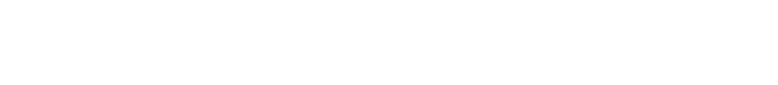 Choose a word in each line that bas different stress pattern.Find the word which has a different sound in the underlined part.A. wants	B. helps	C. plays	D. looksA. transport	B. power	C. report	D. shortA. listened	B. enjoyed	C. decided	D. playedA. many	B. carbon	C. large	D. hardA. blood	B. spoon	C. noon	D. toolChoose the best one (A, B, C or D) to complete the sentence or replace the underlined word.Nuclear energy is 	, but it is dangerous.renewable	B. non-renewable	C. natural resource	D. fossil fuelFossil fuels are very common in our society but they 	the environment.waste	B. pollute	C. renew	D. provideAll the houses in our village will be 	by solar energy.frozen	B. widened	C. heated	D. heightenedSeveral governments try to 	the use of fossil fuels.waste	B. save	C. reduce	D. increaseAt this time next week, we 	a wind turbine in our garden.will installed	B. will be installing	C. install	D. installedLow energy light bulbs should be used to 	electricity.convert	B. save	C. spend	D. buyIt is a good idea to use 	when travelling long distances.private cars	B. public transport	C. cars	D. taxis“Why is it called a 	source?” - “Because it can be replaced easily and quickly.”renewable	B. non-renewable	C. effective	D. specificWe must 	the amount of water our family use every day.lessen	B. narrow	C. lower	D. reduceWave energy is a source of 	energy.environmental friendly	B. environmentally friendlinessC. environment friendly	D. environmentally friendlyAlternative sources of energy 	developed in the near future.has been	B. will be	C. is	D. wasShe 	cooking in the kitchen at 7 PM tomorrow.will	B. is	C. will be	D. beSome new energy-saving bulbs 	in the dining room.will be put	B. will put be	C. will put	D. will be puttingWhat should we do to 	electricity?take	B. save	C. cut	D. wasteThe wind, the sun, and the wave are some types of 	sources of energy.cheap	B. costly	C. changeable	D. alternativeGive the correct form of the words given to complete sentences.I don’t think so. The solar panels are becoming 		CHEAPand easy to install.Scientists are looking for clean and 	sources	EFFECTof energy.I know it is also clean and safe to the environment. But does	SUNit cost a lot of money to install the 	panels on the roofs?More renewable energy sources will be used to solve the	POLLUTEproblem of 	.Because our major sources of energy are running out while	LIMITthe solar energy is abundant and 	. 	, fossil fuels are harmful to the environment.	FORTUNATEEnergy is used to produce a lot of 	things.	ELECTRICALThe 	of wind turbines will be completed	INSTALLby next Friday.It can be found in only some places of the earth. It comes	DEEPfrom 	inside the earth. 	particles reach the Earth in just 8 minutes.	ENERGYFill in the blank with a suitable word.There is now increasing concern about the world’s energy (1) 	, particularly about those involving fossil (2) 		. In less than a hundred years we shall probably use up all the present (3) 	of oil and gas. The world’s coal reverses should last longer but,once used, these cannot be (4) 	. It is important, therefore, that we should develop such (5) 	sources of energy as solar energy as well as water and wind power, classed as renewable energy.Read the following passage and choose the best option.It’s hard to imagine education without (1)          . Without energy, people’s ability to get   a decent education is severely (2) 		. Education is acknowledged as a crucial factor in helping people escape (3) 	poverty. In communities without energy children are often forced out of school to help (4) 			cooking (5) 	or earn money. When they do go to school it has to be in (6) , which restricts their hours especially as many  children walk for hours to get there. When they arrive home to do their schoolwork, they  have no (7) 		to study and all that greets them is darkness. Or they have to rely on kerosene to provide precious light, which is both expensive and dangerous; if a lamp is knocked over it can cause serious burns. Computers, radio or TV are important tools in the  (8) 	education. A (9) 			of electricity restricts the (10) 	for children to further their education. And teachers don’t want to work in communities where there are no lights, little equipment, no TVs, computers or life after dark.Read the passage, and choose the correct answer A, B, C or D for each question.Many people still believe that natural resources will never be used up. Actually, the world’s energy resources are limited. Nobody knows exactly how much fuel is left. However, we also should use them economically and try to find out alternative sources of power. According to Professor Marvin Burnham of the New England Institute of Technology, we have to start saving coal, oil and gas before it is too late; and solar power is the only alternative.However, many people do not approve of using nuclear power because it’s very dangerous. What would happen if there was a serious nuclear accident? Radioactivity causes cancer and may badly affect the future generations. The most effective thing is that we should use natural resources as economical as possible.How much fuel left?there is a lot of fuel	B. Let’s use it as much as we would likeC. No one knows exactly	D. It will never be used upAccording to professor Mavin Burnham, 	.solar power is the only alternativewe have to save coal, oil, and gasA and B are incorrectA and B are correctRadioactivity from nuclear power 	.alters a new kind of energyis necessary to cure diseasescan have good effects on the future generationscauses cancer and has bad effects on the future generationsWe should use coal, oil, and gas 	.as much as possible	B. carelesslyC. as economically as possible	D. all are incorrectAccording to the passage, using nuclear power is 	.interesting	B. dangerous	C. safe	D. cheapCorrect the mistake in these sentences.Wind power will be using at this time next year.The power station will be rebuild at the beginning of next year.They will be put solar panels in the back yard next Saturday.We will be taken a test on source of energy at 10 o’clock on Tuesday.At this time next week, we will be stay with my brother in SLHPP.Complete the second sentence in each pair so that it has similar meaning to the first sentence.Governments will make more regulations to reduce industrial pollution.→ More regulations   	People won’t burn fossil fuels for energy in the future.→ Fossil fuels  	People will construct more wind turbines in that area to produce electricity.→ More wind turbines   	Shall we reduce our electricity bills to 20% in five months?→ Will our electricity  	People will develop alternative sources of energy.→ Alternative sources   	We will be providing electricity this time next year.→ Electricity 	Scientists will find solutions to reduce pollution in our city.→ Solutions   	They will increase the tax on petrol to 15% next September.→ The tax    	With that device people will change the wave energy into electricity.→ With that device the wave energy  	We shall replace ordinary 100- watt light bulls with energy- saving ones.→ Ordinary    	Use the cues given to write correct sentences.Solar panels/ place/ the roof/ a house/ and/ sun’s energy/ use/ heat water.....................................................................................................................................There/ many/ thing/ do/ home/ help/ family/ more/ energy/ efficient.....................................................................................................................................The energy/ store/ a number of days.....................................................................................................................................Shut/ computer/ TV/ other/ electrical/ stuff/ when/ not/ use.....................................................................................................................................Viet Nam/ an advanced technology/ solar energy.....................................................................................................................................Cars/ use solar energy/ gas/ by the year 2030.....................................................................................................................................On/ cloudy/ you/ use/ solar energy/ too.....................................................................................................................................take/ short/ shower/ instead/ long/ bath/ help/ save.....................................................................................................................................ĐÁP ÁNA. PHONETICS I.PART 2: EXERCISESStress on 1st syllable	Stress on 2nd syllable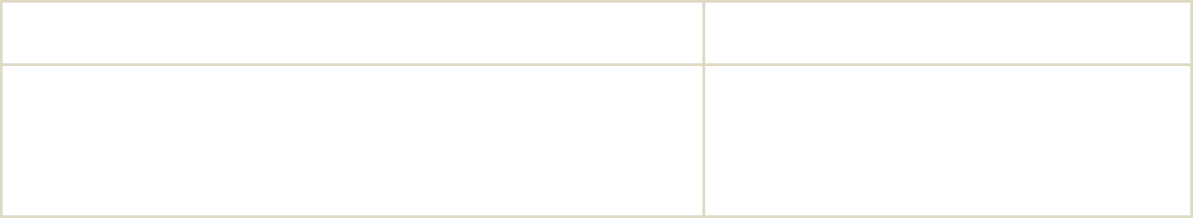 calendar, exercise, travelling, similar, marvelous, excellent, wonderful, biogas, scientist, energy, dangerous, excellent, plentifulconvenience, familiar, important, abundant, convenient, musician, pollutingII.B. VOCABULARY AND GRAMMAR I.II.Public transport will be used to go to school by students.A great deal of electricity will be generated by solar power this summer.Will the solar panels be installed on the roof of the house tomorrow?Plants won’t be burnt to heat this winter by local people.The air will be polluted by the smoke from factories.A hydro power station will be built in this area.Solar panels will be installed on the roof of our house next week.A new school will be built for poor children next month.Will cracks on the water popes be checked in two days (by the plumber)?These chemicals are sold everywhere in my hometown.The film on types of future energy sources won’t be shown next Friday.The new president will be interviewed on TV.The old thermal power plant will be destroyed at the end of this year.The road to our village will be widened next year.Biogas will be used for cooking and heating at this time next month.The first prize was gotten at the competition.II.Many countries are already using solar energy.Saving energy is one of the best ways to conserve natural resource.At present, most of our electricity comes from the use of coal, gas, oil or nuclear power.Plant trees because trees create shade around your house and help keep it cool.This power could be provided by the sun.Don’t leave the fridge door open because cold air escapes and this uses a lot of electricity.One percent of the solar energy that reaches the earth is enough to provide power for the total population.Turn off all the lights every time you leave the room.PART 3: TEST YOURSELFI.1. C	2. D	3. C	4. A5. B	6. B	7. B	8. BII.1. C	2. B	3. C	4. A	5. AIII.1. A	2. B	3. C	4. C	5. B6. B	7. B	8. A	9. D	10. D11. B	12. C	13. A	14. B	15. DIV.1. cheaper	2. effective	3. solar4. pollution	5. unlimited	6. Unfortunately7. Electrical	8. installation	9. deep10. EnergeticV.1. resources	2. fuels	3. sources	4. renewed	5. alternativeVI.1. B	2. C	3. A	4. C	5. B6. D	7. A	8. C	9. B	10. DVII.1. C	2. D	3. D	4. C	5. BVIII.More regulations will be made to reduce industrial pollution by governments.Fossil fuels won’t be burnt for energy in the future.More wind turbines will be constructed in that area to produce electricity.Will our electricity bills be reduced to 20% in five months?Alternative sources of energy will be developed.Electricity will be being provided at this time next year.Solutions will be found to reduce pollution in our city by scientists.The tax on petrol will be increased to 15% next September.With that device the wave energy will be changed into electricity.10. Ordinary 100- watt light bulls will be replaced with energy-saving ones.X.Solar panels are placed on the roof of a house and the sun’s energy is used to heat water.There are many things you can do at home to help your family more energy efficient.The energy can be stored for a number of days.Shut down the computer, TV and other electrical stuff when you aren’t using it.Viet Nam has an advanced technology of solar energy.Cars will use solar energy instead of gas by the year 2030.On cloudy days you can use solar energy, too.Talking a short shower instead of a long bath can help save energy.Unit 10SOURCES OF ENERGYconveniencecalendarexercisetravellingsimilarmarvelousexcellentfamiliarimportantwonderfulabundantconvenientbiogasscientistmusicianenergypollutingdangerousexcellentplentiful1. A. atmosphereB. plentifulC. effectiveD. natural2. A. constancyB. sympathyC. generousD. suspicious3. A. unfortunateB. continuousC. renewableD. artificial4. A. recommendB. abundantC. solutionD. increasing5. A. confidentB. memorableC. excitedD. interested6. A. motorbikeB. generateC. advantageD. atmosphere7. A improvementB. differentC. developD. enormous8. A. seriouslyB. personallyC. carefullyD. correctly1. A. launchingB. luxuriesC. comingD. peaking2. A. ticketsB. weaponsC. spaceshipsD. products3. A. but alsoB. towardsC. withD. into4. A. as good asB. like asC. accountsD. such as5. A. burntB. billC. went offD. banged6. A. reducedB. audienceC. observatoriesD. watcher7. A. sent backB. returned toC. separated fromD. quarter8. A. weightlessnessB. longerC. wavelengthsD. length9. A. spaceB. atmosphereC. withD. universe10. A. conserveB. driversC. touristsD. astronauts1. A. differentB. seriousC. effectiveD. regular2. A. dangerousB. countrysideC. energyD. volunteer3. A. incapableB. sincereC. loyaltyD. success4. A. developmentB. satisfactionC. populationD. education5. A. interfereB. convenientC. refereeD. cigarette6. A. attractionB. humorousC. acquaintanceD. unselfish7. A. changeableB. dioxideC. countrysideD. natural8. A. importantB. plentifulC. familiarD. convenience1. A. likeB. energyC. such asD. similar2. A. approximatelyB. expressivelyC. affectedD. progressively3. A. fromB. pioneeringC. pioneeringD. pioneers4. A. customB. waiterC. collectD. pill5. A. touristsB. materialsC. pilotD. guess6. A. OrbitB. OrbitionC. OrbitalD. daylight7. A. lightB. designedC. drawD. painted8. A. equipmentB. toolC. modernD. furniture9. A. invitationB. lackC. spaceD. aviation10. A. landscapeB. departuresC. islandsD. opportunity1. C2. D3. D4. A5. CIII.1. B6. C2. A7. B3. C8. D4. D5. A1. B2. A3. D4. D5. C6. B7. B8. C9. D10. C11. D12. D13. A14. C15. AIII.1. will be studying2. Will you be waiting3. will be having5. will send7. will be lying9. will be meeting4. will be wearing6. will arrive8. will be working10. will be playingIV.1. economically2. renewable3. alternative5. power7. transportation/ transport9. produce4. electricity6. environmentally8. heat10. shortageC.I.READING1. B	2. D3. A4. C	5. BII.6. A	7. D1. important	2. run8. B3. give9. C	10. A4. to	5. comesIII.6. natural	7. burning1. D	2. D8. kinds3. D9. use	10. find4. A	5. DD.I.WRITING1. using3. be5. stay→ used→ Bỏ→ staying2. rebuild4. taken→ rebuilt→ takingIX.